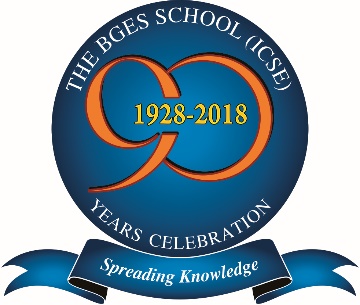 The BGES School (ICSE)12B Heysham RoadKolkata 70002005 Feb  22Second Dose Covaxin for students above the age of 15 YearsThe school will try to organise second dose of Covaxin after 15 Feb 2022. All students who  have taken the first dose irrespective from where and completed 4 weeks from the day First dose was taken will be eligible.The following are required to be done and kept ready:-Copy of first shot certificate from COWIN app.Write the mobile number on top right corner. (Same that was used for first shot)Xerox of Aadhar card.Filled Vaccination slip attached.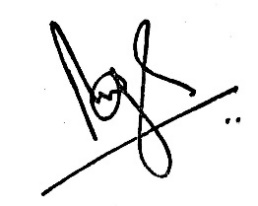 Brij Bhushan SinghPrincipal 	Site No:OFFICE COPYOFFICE COPYOFFICE COPYOFFICE COPYREGISTRATION SLIP FOR COVID VACCINATIONREGISTRATION SLIP FOR COVID VACCINATIONREGISTRATION SLIP FOR COVID VACCINATIONNAME IN BLOCK LETTERSNAME IN BLOCK LETTERSVACCINE TAKENGENDER (MALE & FEMALE)GENDER (MALE & FEMALE)COVAXINMOBILE NO:MOBILE NO:COVAXINAADHAR NO:AADHAR NO:COVAXINIF AADHAR NOT AVAILABLEOTHER ID TYPE:COVAXINOTHER ID NO:COVAXIND.O.B. (DD/MM/YYYY)D.O.B. (DD/MM/YYYY)COVAXINDATE OF FIRST DOSE:DATE OF FIRST DOSE:COVAXINDUE DATE OF SECOND DOSE:DUE DATE OF SECOND DOSE:COVAXINVACCINATOR SIGNATURE WITH TIME:VACCINATOR SIGNATURE WITH TIME:COVAXINCOW IN REGN. NO.COW IN REGN. NO.COVAXINSite No:BENEFICIARY COPYBENEFICIARY COPYBENEFICIARY COPYBENEFICIARY COPYREGISTRATION SLIP FOR COVID VACCINATIONREGISTRATION SLIP FOR COVID VACCINATIONREGISTRATION SLIP FOR COVID VACCINATIONNAME IN BLOCK LETTERSVACCINE TAKENGENDER (MALE & FEMALE)COVAXINMOBILE NO:COVAXINAADHAR NO:COVAXINIF AADHAR NOT AVAILABLEOTHER ID TYPE:COVAXINOTHER ID NO:COVAXIND.O.B. (DD/MM/YYYY)COVAXINDATE OF FIRST DOSE:COVAXINDUE DATE OF SECOND DOSE:DUE DATE OF SECOND DOSE:COVAXINVACCINATOR SIGNATURE WITH TIME:VACCINATOR SIGNATURE WITH TIME:COVAXINCOW IN REGN. NO.COW IN REGN. NO.COVAXIN